교육원 수업 자원봉사자 신청서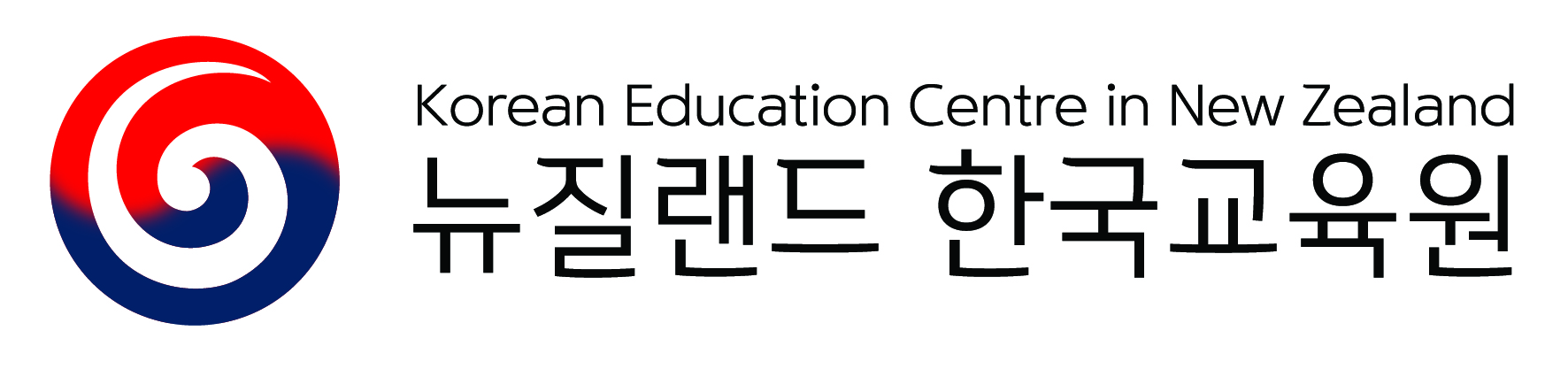      <사진>성 명(한글)성 명(영어)     <사진>생년월일 DD/ MM / YY연 락 처     <사진>나이/성별     <사진>이 메 일     <사진>주    소소   속             학교          학년 (전공:   )             학교          학년 (전공:   )             학교          학년 (전공:   )             학교          학년 (전공:   )가능한 자원봉사기간 및 요일(중복체크 가능)3학기 (7월 25일~ 9월 30일)     □ 4학기 (10월 17일~12월 9일)3학기 (7월 25일~ 9월 30일)     □ 4학기 (10월 17일~12월 9일)3학기 (7월 25일~ 9월 30일)     □ 4학기 (10월 17일~12월 9일)3학기 (7월 25일~ 9월 30일)     □ 4학기 (10월 17일~12월 9일)가능한 자원봉사기간 및 요일(중복체크 가능)희망 요일 및 시간 : 수 , 목   요일 5:30pm~8:00pm희망 요일 및 시간 : 수 , 목   요일 5:30pm~8:00pm희망 요일 및 시간 : 수 , 목   요일 5:30pm~8:00pm희망 요일 및 시간 : 수 , 목   요일 5:30pm~8:00pm 자원봉사 경력장점,취미 및 특기신청 동기(자원봉사자로서의 포부)관련 자격증   위와 같이 자원봉사 활동을 신청합니다.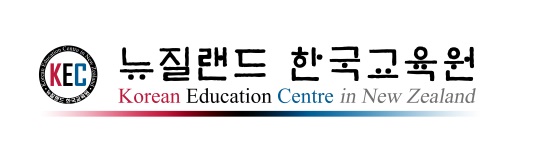    2022년    월     일                                                성 명 :                   (인)  위와 같이 자원봉사 활동을 신청합니다.   2022년    월     일                                                성 명 :                   (인)  위와 같이 자원봉사 활동을 신청합니다.   2022년    월     일                                                성 명 :                   (인)  위와 같이 자원봉사 활동을 신청합니다.   2022년    월     일                                                성 명 :                   (인)  위와 같이 자원봉사 활동을 신청합니다.   2022년    월     일                                                성 명 :                   (인)